[TÍTULO DO DOCUMENTO][Contexto do documento]Data: dd/mm/2021Versão 1.0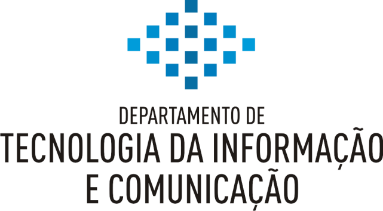 Desembargador José Laurindo de Souza NettoPresidente do Tribunal de Justiça do Estado do Paraná (gestão 2021- 2022)Desembargador Luiz Osório Moraes Panza1° Vice-PresidenteDesembargadora Joeci Machado Camargo2° Vice-PresidenteDesembargador Luiz Cezar NicolauCorregedor-GeralDesembargador Espedito Reis do AmaralCorregedorDesembargador Marcelo Gobbo Dalla DeaSupervisor de Tecnologia da Informação e ComunicaçãoPortaria TJPR nº 11565/2022 eDJ nº 3272 em 24/08/2022 (SEI!TJPR 0033045-60.2016.8.16.6000 doc. 8069653)Histórico de Alterações[Título do documento][Primeiro subtítulo][Segundo subtítulo][Primeiro Tópico][Segundo Tópico]Mariana da Costa Turra BrandãoSecretária do Tribunal de JustiçaJanaína Guimarães SáSubsecretária do Tribunal de JustiçaComitê de Governança de Tecnologia da Informação e Comunicação do TJPRComitê de Governança de Tecnologia da Informação e Comunicação do TJPRDesembargador Rogério EtzelPresidente do ComitêDesembargador Marcelo Gobbo Dalla DéaVice-Presidente do ComitêDr. Anderson Ricardo FogaçaJuiz Auxiliar da PresidênciaDra. Ângela Maria Machado CostaJuíza Auxiliar da 1ª Vice-PresidênciaDr. Luciano Carrasco Falavinha SouzaJuiz Auxiliar da 2ª Vice-PresidênciaDr. Alexandre Gomes GonçalvesJuiz Auxiliar da Corregedoria-Geral da JustiçaDr. Marcos Caires LuzRepresentante da AMAPARMariana da Costa Turra BrandãoSecretária deste Tribunal de JustiçaVinícius Rodrigues LopesDiretor do Departamento de PlanejamentoRafael Coninck TeigãoDiretor do Departamento de Tecnologia da Informação e ComunicaçãoAlessio Roman JuniorServidor do Departamento de Tecnologia da Informação e ComunicaçãoPablo TavaresServidor do Departamento de Tecnologia da Informação e ComunicaçãoLeonardo de Andrade Ferraz FogaçaAssessor Jurídico-Administrativo da PresidênciaGerson Mikalixen JuniorServidor da Corregedoria-Geral da JustiçaComitê de Gestão de Tecnologia da Informação e Comunicação (CGESTIC)Comitê de Gestão de Tecnologia da Informação e Comunicação (CGESTIC)Alberto Heitor MolinariAlessio Roman JuniorCarlos José Johann KolbCideclei MachadoDanilo KovalechynFábio Da Luz CaiutGustavo Raphael SteinJefferson Wanderley JacobJohnatan Daniel Fromholz LimaLauro Andrey De Souza BuenoLuiz Fernando Moletta AlvesLuís Fernando Parizotto MormulMagno Mario Bayer FilhoMarco Antônio Gomes BernardinoMárcio Mortensen WanderleyPablo TavaresPaulo Alfredo Ribas ToledoPaulo Henrique WarombyRafael Coninck TeigãoZilei Carolina Da Silveira De LaraEquipe de elaboração do documento (servidores do DTIC)Equipe de elaboração do documento (servidores do DTIC)Alessio Roman JuniorDaniel Targa Dias AnastacioGustavo Malaquias de PaulaJefferson Wanderley JacobJohnatan Daniel Fromholz LimaPablo TavaresRenan Rafael MarconRicardo Schrickte GielowSidnei Augusto Drovetto JuniorBrasil. Tribunal de Justiça do Estado do Paraná. Departamento de Tecnologia da Informação e Comunicação. Documentação de Processos de TIC / Tribunal de Justiça do Estado do Paraná, Departamento de Tecnologia da Informação e Comunicação. - Curitiba: TJPR, 2017. 10 p.: il. 1. Tecnologia da informação. 2. Gestão pública. 3. Administração Pública. 4. Gestão e Governança. 5. Processos de TI.VersãoDataAutor(es)Descrição1.0dd/mm/2021Equipe de Apoio a Gestão e  Governança de TIC Criação do documento conforme xxxx xxxx 2021 (SEI xxxx)